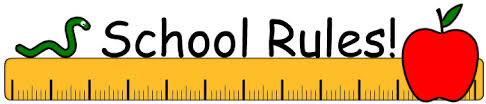 Playground1.  Don’t leave the playground for any reason without asking a teacher.2.  No tackling or wrestling.3.  Sit on the swings and don’t swing sideways or jump out.4.  Slide down the swings one at a time and feet first.5.  Respect school and personal property.6.  Work and play safely.7.  If you need help, get a teacher right away.